LAPORANPRAKTEK KERJA FARMASIBALAI BESAR PENGAWAS OBAT DAN MAKANAN(BPPOM)JLN. ……………………………………TANGGAL ..........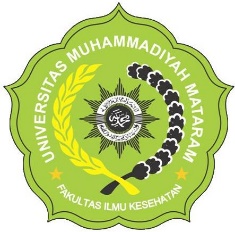 OLEH :..................................(NIM.......................)..................................(NIM.......................)..................................(NIM.......................)PROGRAM STUDI DIPLOMA III FARMASIFAKULTAS ILMU KESEHATANUNIVERSITAS MUHAMMADIYAH MATARAM2020DAFTAR ISIHALAMAN JUDUL……………………..........……………………………………..ILEMBAR PENGESAHAN...……………………………………………………….IIKATA PENGANTAR…………………………………………………………………IIIDAFTAR ISIBAB I.		PENDAHULUANLatar BelakangTujuan PKF BBPOMManfaat PKF BBPOMTempat dan Waktu Pelaksanaan PKF BBPOMBAB II.	TINJAUAN PUSTAKAPengertian BBPOM Tugas dan Fungsi BBPOMStruktur Organisasi BBPOMBAB III.	HASIL KEGIATAN PRAKTEK KERJA FARMASI DI BBPOM 3.1.	Tinjauan Mengenai BBPOM Kota Mataram3.2	Kegiatan BBPOM Kota Mataram3.3	Tinjauan Mengenai Kegiatan Laboratorium BBPOM (Kelompok dan kelas)BAB IV.	PENUTUP4.1 Kesimpulan4.2 SaranDAFTAR PUSTAKALAMPIRANHALAMAN PENGESAHANLAPORAN PRAKTEK KERJA FARMASIDI BALAI BESAR PENGAWAS OBAT DAN MAKANANJLN…………………………………………TANGGAL……OLEH :..................................(NIM.......................)..................................(NIM.......................)..................................(NIM.......................)Pembimbing Akademik……………………………………….     NIDN : -